新型コロナワクチン接種を受ける時のポイント～高次脳機能障害のある方を支援している皆様へ～【準備】最近のことを忘れている場合があります。（例：2週間前に発熱したのに、「最近1ヵ月以内に熱が出たり病気にかかったりしましたか」に「いいえ」と回答するなど）予診票の質問事項について確認しましょう。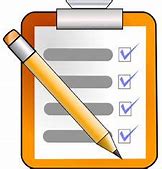 ワクチン接種について本人の意思を確認しましょう。意思確認が難しい場合は、かかりつけ医に相談しましょう。【予約】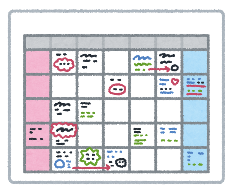 慣れない場所で迷ったりすることがあります。できるだけ、かかりつけ医や慣れた会場を選ぶとよいでしょう。予約日時をカレンダーやメモリーノートなどに書くとよいでしょう。【当日】接種は決められた時間に順番に受けられます。持ち物（接種券・予診票・本人確認書類（マイナンバーカード、運転免許証、健康保険証など）・お薬手帳をすぐ出せるようにしておくとスムーズです。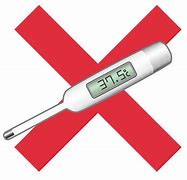 体調不良（発熱等）なのに接種会場に行ってしまったり、接種の前後で大事な指示を聞き逃したりすることがあります。急かさずひとつずつ確認しましょう。【関連リンク】・コロナワクチンナビ（厚生労働省）：https://v-sys.mhlw.go.jp/・新型コロナワクチンについて（厚生労働省）：https://www.mhlw.go.jp/stf/seisakunitsuite/bunya/vaccine_00184.html《　施設名等を適宜記載してください。　》